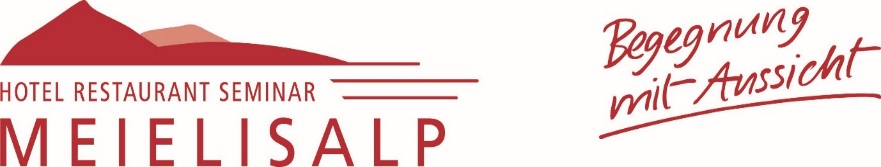 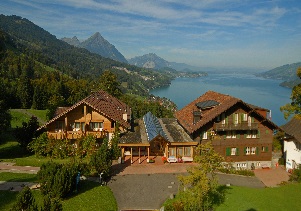 21. Hotel –  Meielisalp - Open(7. Internationales Schachturnier Hotel – Meielisalp – Open) 15. bis 18 April 2022 (Mit FIDE-, SSB und andere Verbände mit Bestätigung von Schiedsrichter)Spielmodus: 		5 Runden CH-System, FIDE-RegelnZeit pro Spieler: 		90 Minuten + 30 Sekunden pro ZugOrganisation: 		IM Ali Habibi und Familie Thomas BettlerMitorganisator: 		Schachklub NiederlenzHauptschiedsrichter: 	Matthias Gallus, BielTurnierleiter: 		Roland Burri, SK-Aarau, SC NiederlenzSpielort: 		Hotel-Restaurant Meielisalp, CH - 3706 LeissigenTel.: +41 (0)33 / 847 13 41, Fax +41 (0)33 / 847 13 74oder hotel@meielisalp.ch / www.meielisalp.chVerpflegung: 		Preiswertes warmes und kaltes EssenAnwesenheitskontrolle: 	13:00 - 14.00 Uhr mit Apéro offeriert vom Hotelier Thomas Bettler			Die Küche ist für Mittagessen ab 11:30 Uhr offen Runden: 		1. Runde Freitag, 15. April 14:30 bis ca. 19.00 Uhr2. Runde Samstag, 16. April 09:30 bis ca. 13.30 Uhr3. Runde Sonntag, 17. April 09:30 bis ca. 13:30 Uhr4. Runde Sonntag, 17. April 14:30 bis 19:00 Uhr 5. Runde Montag, 18. April 09:30 bis ca. 13.30 UhrSiegerehrung 1/4 Std. nach Ende der letzten PartieStartgeld: 		60 CHF, Senioren und Damen 50 CHF, Junioren 40 CHFPreise: 			1. Rang: 2 Übernachtungen im Doppelzimmer mit Dusche und WC		 			2. Rang: Hotelgutschein Fr. 300.--				3. Rang: Hotelgutschein Fr. 200.-- 		4. Rang: Hotelgutschein Fr. 100.-- 				5. Rang: Hotelgutschein Fr. 50.—				6.-10. Rang: Diverse Sachpreise Bester Senior, Dame und Junior: Hotelgutschein 40 CHFElo unter 1600, Unter 1400: Hotelgutschein 40 CHF   (Sponsor Hotel-Restaurant Meielisalp, Thomas Bettler)Preisverteilung: 		1/4 Stunde nach der letzten PartieWertung: 		FIDE und Elo-CH und DWZ-DRahmenprogramm: 	Am Samstagtagnachmittag 15:00 gibt es für Nicht-Teilnehmer und Teilnehmer 	3 Stunden Partieanalyse, Eröffnungen, Mittelspiel, Endspiel und verschiedene weitere Themen mit IM Ali Habibi, Teilnahmegebühr Fr. 30.--  Am Sonntagabend nach dem Nachtessen ist Blitzturnier, Sonntag gibt es auch eine kostenlose 1 ½ Trainingseinheit mit IM Ali HabibiUnterkünfte und Preise: 	Alle Preise beinhalten 3 Übernachtungen inkl. Halbpension für 1 PersonZimmerreservierung bitte direkt über das Hotel Meielisalp und nicht über Booking etc. buchen da sonst die unten aufgeführten Rabattpreise nicht zur Anwendung kommen.     Achtung: Die Zimmerzahl ist auf 30 Zimmer (1-er, 2-er, Mehrbett) beschränkt. Doppelzimmer mit Dusche/WC 310 CHF pro Person Einzelzimmermit Dusche/WC 360 CHF pro Person Sonderkondition für Junioren bis 14 Jahre: 50% RabattEs besteht die Möglichkeit bereits am 14. April anzureisen Preis mit direkter Absprache Hotel Meielisalp. 	Anreise: 	Für Anreisende mit dem ÖV besteht ein Abholdienst ab Bahnhof Leissingen für pauschal CHF 4 je Person.Während der Schachtage besteht freier Eintritt in die Hallenbad- und Wellnessanlagen im Bödelibad Interlaken (10 Autominuten) und verschiedene Sportangebote sind im Hotel ersichtlich. Billard, Tischtennis und Minigolf sind direkt beim oder im Hotel.Anmeldung: 		www.meielisalp-schach-open.ch (Schachturnier) 			www.meielisalp.ch (Hotel) 